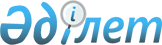 Об открытии и продлении сроков действия аккредитивов Министерству транспорта и коммуникаций Республики КазахстанПостановление Правительства Республики Казахстан от 20 декабря 2004 года
N 1332      Правительство Республики Казахстан ПОСТАНОВЛЯЕТ: 

      1. Согласиться с предложением Республиканской бюджетной комиссии об открытии Комитетом казначейства Министерства финансов Республики Казахстан и продлении сроков действия аккредитивов до 15 марта 2005 года по бюджетной подпрограмме 005 "Реализация проекта за счет внутренних источников" программы 002 "Развитие автомобильных дорог на республиканском уровне": 

      Акмолинскому областному управлению автомобильных дорог и строительства инфраструктурного комплекса в соответствии с договорами N 2 и N 3 от 16 февраля 2004 года, заключенными с ОАО "Акмола жолдары" и N 12 от 12 апреля 2004 года с ОАО "Каздорпроект" города Алматы, N 17 от 3 августа 2004 года с ОАО "Каздорпроект" города Астаны; 

      Актюбинскому областному управлению автомобильных дорог и строительства инфраструктурного комплекса в соответствии с договором N 6 от 15 января 2004 года, заключенным с Ассоциацией "Корпорация "Прогресс"; 

      Алматинскому областному управлению автомобильных дорог и строительства инфраструктурного комплекса в соответствии с договором N 7 от 4 марта 2004 года, заключенным с ТОО "Жол Консалтинг"; 

      Восточно-Казахстанскому областному управлению автомобильных дорог и строительства инфраструктурного комплекса в соответствии с договором N 13 от 3 марта 2004 года, заключенным с ТОО "Consult LTD"; 

      Жамбылскому областному управлению автомобильных дорог и строительства инфраструктурного комплекса в соответствии с договором N 24 от 14 апреля 2004 года, заключенным с ОАО "Каздорпроект" города Алматы; 

      Костанайскому областному управлению автомобильных дорог и строительства инфраструктурного комплекса в соответствии с договором N 11 от 5 апреля 2004 года, заключенным с ОАО "Костанай жолдары"; 

      Кызылординскому областному управлению автомобильных дорог и строительства инфраструктурного комплекса в соответствии с договорами N 2 и N 3 от 4 марта 2004 года, заключенными с ТОО "Consult LTD"; 

      Мангистаускому областному управлению автомобильных дорог и строительства инфраструктурного комплекса в соответствии с договором N 16 от 19 мая 2004 года, заключенным с РГП "Казахавтодор"; 

      Южно-Казахстанскому областному управлению автомобильных дорог и строительства инфраструктурного комплекса в соответствии с договором N 5 от 8 апреля 2004 года, заключенным с ТОО "Шымкент Каздорпроект". 

      2. Настоящее постановление вступает в силу со дня подписания.       Премьер-Министр 

    Республики Казахстан 
					© 2012. РГП на ПХВ «Институт законодательства и правовой информации Республики Казахстан» Министерства юстиции Республики Казахстан
				